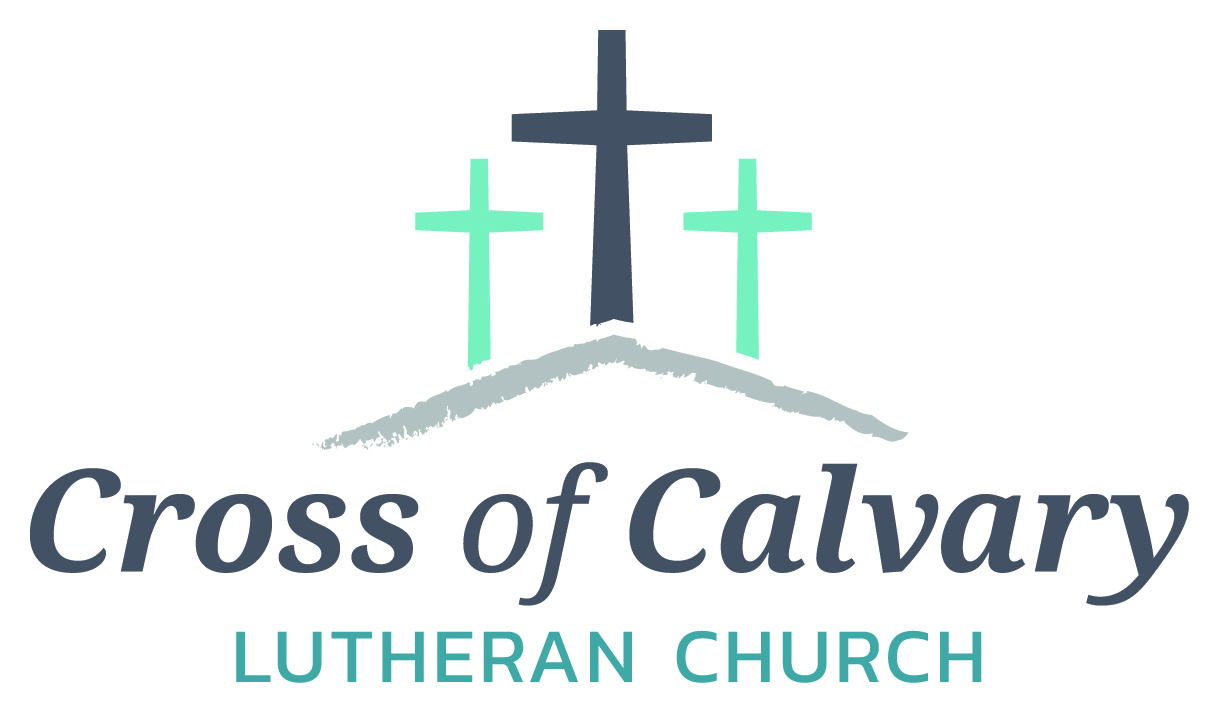 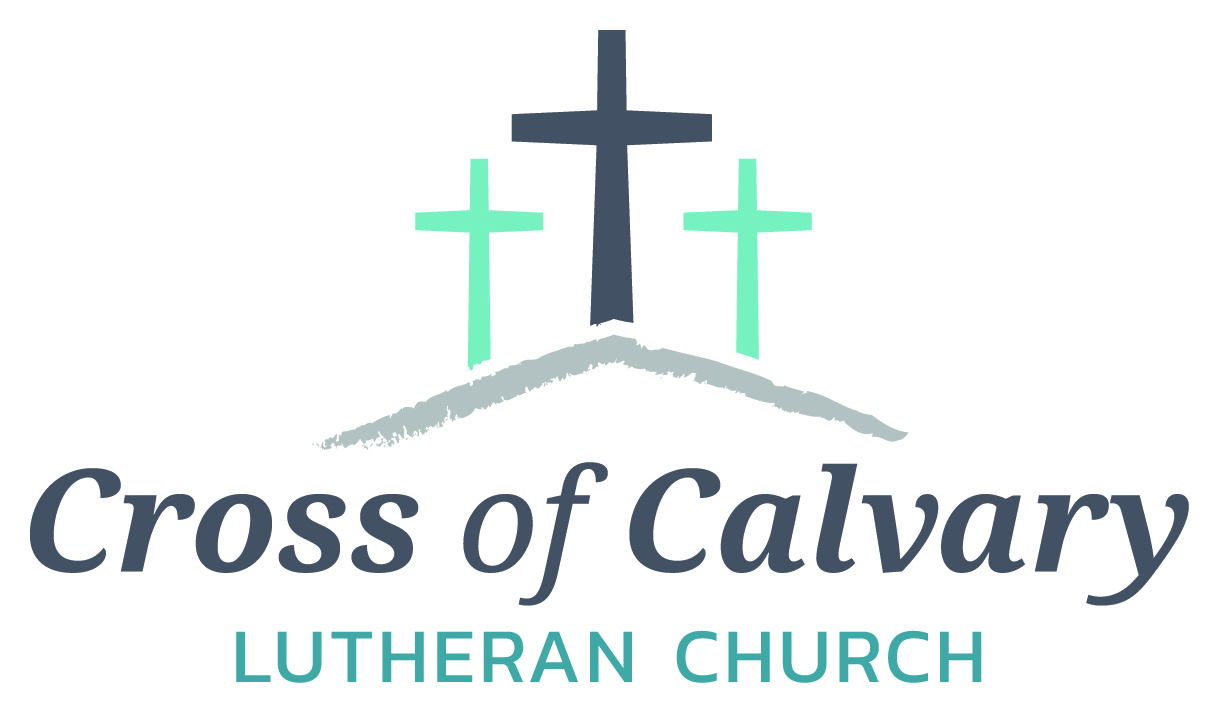 Cross of Calvary Lutheran Church1103 W. Chestnut Ave. Olivia, MN 56277320-523-1574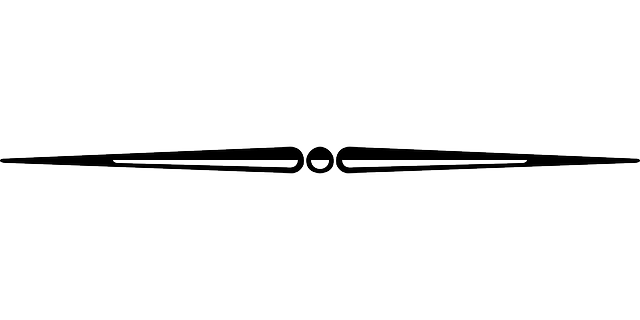 April 16, 2017Weekly Announcements                                                   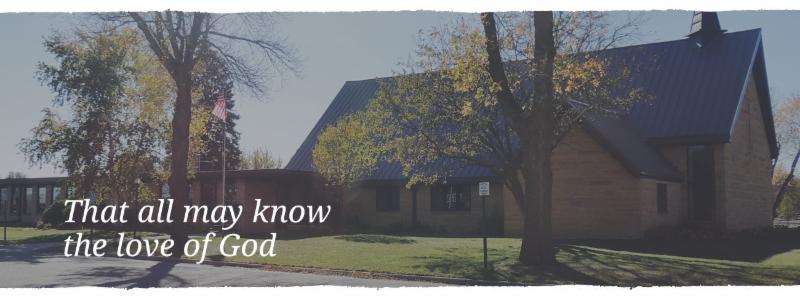 Cross of Calvary is the ELCA church in Olivia.  We are an intergenerational (fancy word for young and old) community that follows Jesus out the building to where we live. We are all learners (disciples) here.  This is a safe place to practice worship.  And, believe us, it takes practice.  Your questions, critical thinking, doubts and imperfect lives are welcome here.Holy CommunionHoly Communion is open to all who are baptized and trust that Christ is present in the meal, regardless of your tradition or affiliation. Wine (red)/grape juice (white).ParticipationBold type means all of us read or pray together. Out loud. * Please stand as you are able.Children in ChurchThey belong here!  They are hearing God’s Word, music and prayers.  We don’t mind fidgeting and chatter!  If you like, there are activity bags available in the entry.AnnouncementsThey are as printed or any new information please give to Pastor Matt prior to worship, please hand a note to Pastor with any announcements, including prayer requests.RestroomsThey are located in the hallway to the left of the stairs. Changing table located in the Women’s bathroom.COMMUNITY and CHURCH BOARDCHECK THE BULLETIN BOARD or east bulletin board for more information /detailsFOTA Talent Show: Friends of the Arts Talent Show!!! April 24th at 7:30 pm on the RCW stage! All ages! All talents! Fabulous prizes! Register now! Participants must be current residents/Staff/ students RCW, or graduates of RCW – registration closes on April 10th. Sign up form online at http://rcw.schoolwires.net/Page/54Green Lake Lutheran Ministries will hold the 33rd Annual Quilt Auction July 22nd, 2017. Proceeds from this event go to our Annual Fund which allows us to provide fun, safe, quality camping and retreating opportunities for people of all ages who use any of our three camps. Quilts: please delivery to camp by July 14th, viewing will be available online at www.gllm.orgSilent Auction: item must be brought to camp no later than 5:00 pm on July 20th.Cash Donation:Checks may be sent to: GLLM, 9916 Lake Ave. S. Spicer, MN 56288.More information is on the bulletin board on the east entrance.Marriage Retreat Cross of Calvary will be hosting a marriage retreat for both engaged to be married and married couples. (Engaged couples this is a requirement) The retreat will be Saturday, May 6th from 9:00 am -3:00 pm. The cost is $50.00 per couple, which includes the retreat inventory and a meal. Please sign up on the sheet on the board or contact Cross of Calvary to register. 320-523-1574United Lutheran Church of Lake Lillian will be hosting their Annual Salad Luncheon, “Springtime Smarty Plants Luncheon”. The date of the luncheon is April 20th at 12:00 noon, featuring speaker Master Gardener Louise Anderson. Free will offering will be accepted. (Please bring a salad to share.)Question: does anyone know who has the checkbook for the Community garden?Car remote found – claim in office.Please pick up your cake pans/etc. from the Ham Dinner – Thanks!!!Prayer ConcernsPrayer Matters! Please take your bulletin home and pray for those listed.Prayer concerns are listed for one month.Emergency/Pastoral Care-Please have a family member or friend notify the church. You may also request hospital staff to call on your behalf.  Call day or night at 523-1574.  Never feel as though you are bothering Pastor or the staff.  We are here to serve as a comfort and as a resource.*Diana Adkins			*Greg & Evelyn Rosenow		*Jill Revolinski*Leslie Sagedahl		*Jenna Reynolds			*Vonna Ledeboer	*Emily Reetz			*Warren MitchellFlowers on organ: given in memory of Lost Loved Ones	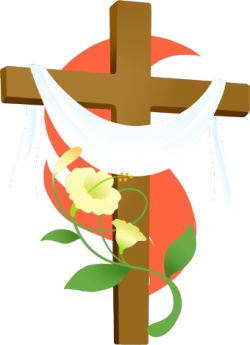 Coming up in April at Cross of Calvary			April 16 – Easter: services at 6:30 am and 9:00 am		April 19 – WOW and Confirmation resume	Church Council Meeting at 7:30 pmApril 26 – End of year party for WOW and last Confirmation dateAPRIL VOLUNTEERSCommunion – 8:30 –- Jill Hanson 10:30 – Jon Hawkinson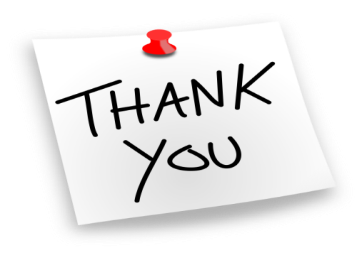 Altar Guild – Stacey Larson & Sarah IversonAcolytes – Jordan Amberg & Trent PaulsonUsher – 8:30 – Eric Skeie, Ron Fahse, Linda Fahse & Cheryl Mallak10:30 – NEEDED: Ushers for the 10:30 services in April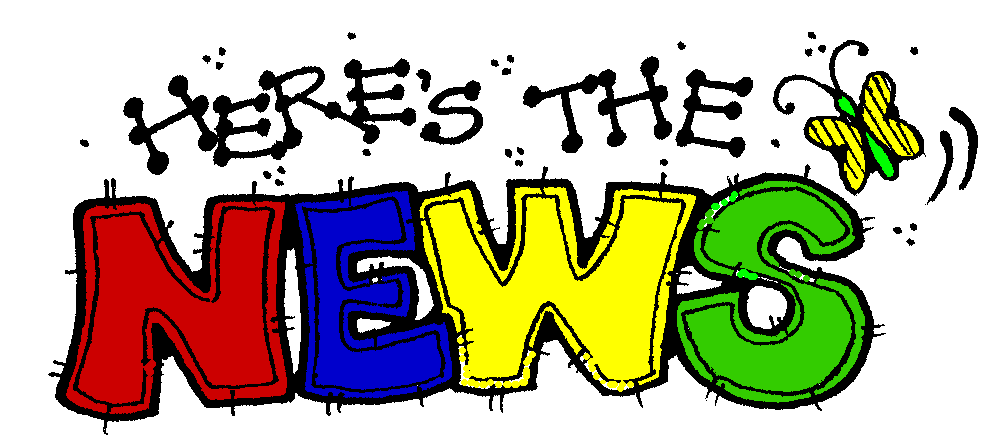 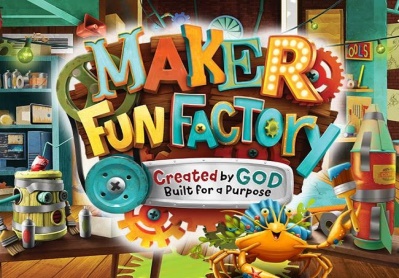 VBS is June 25th-June 29th, 2017 (Meal starts at 5:30 and I believe VBS starts at 6 or 6:30 and runs to 8:30)There is a VBS planning meeting for anyone interested in helping out with leadership role on February 28th at 7pm at Our Saviors.March 14th and 28th: Work nights from 6-8pm at Our SaviorsMarch 25th: Work day from 10-4 at Our SaviorsApril 6th and 20th: Work nights from 6-8pm at Our SaviorsMay/June TBD if neededMany hands make this work light and there are a variety of crafts & fairly simple building projects. Any National Honor Society students seeking volunteer hours would be awesome and I am guessing that PM would offer faith elements for Confirmation students to help out as well.Last day of Sunday School: May 14th – students will be singing at 9:00 am service.
Dollar amount collected so far for the New sign: $27,542: almost there!!!!!!GOOD GIFTS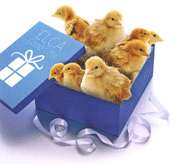 for the Easter Season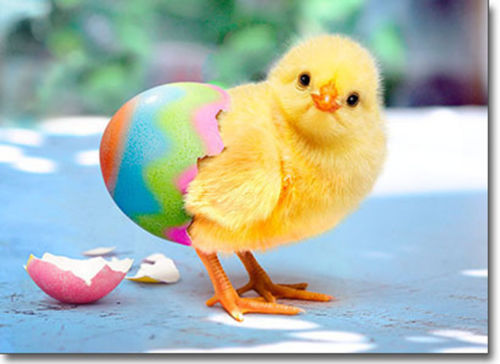 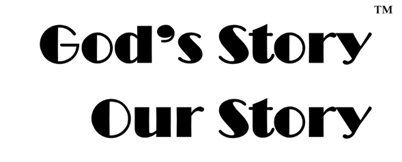 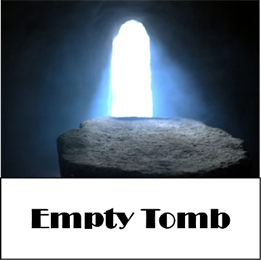 Devotion: Use this resource at home to guide your household’s daily devotions. You can do this alone or with others; in the morning, during the day, or at night. Find a routine that works best for you.Pray: Light a candle and open your devotion time with a prayer.Risen Lord,
You have been true to your word, and you have shown that death could not defeat life. Pour the joy of your resurrection into our hearts, that our lips would also overflow with the joyous news. In the name of the risen Christ, Amen.Reflect: Reflect on the key verse from Sunday’s reading.The women were terrified and bowed their faces to the ground, but the men said to them, “Why do you look for the living among the dead? He is not here, but has risen. 
Luke 24:5Study: Study the reading and consider the background.It’s been a grueling week for the followers of Jesus, but still they faithfully carry out the rituals due to the dead. How could these grieving women have known that their anointing oils would not be needed, for the best reason imaginable?Consider: Consider this theme for the week’s text.We live grounded in the mystery of the resurrection.Read: Read the following daily readings to deepen 
your understanding of Sunday’s text. After the reading, 
ask the follow-up questions.Sunday: Empty Tomb (Easter), Luke 24:1-12Monday: Jesus Appears to His Disciples, Luke 24:36-53
Tuesday: Matthias Chosen to Replace Judas, Acts 1:12-26 
Wednesday: The Holy Spirit, Acts 2:1-13 
Thursday: Early Christians, Acts 2:14-47 
Friday: Peter Heals a Crippled Beggar, Acts 3:1-10 
Saturday: Peter Speaks in Solomon’s Portico, Acts 3:11-26 How did Jesus’ resurrection change the world?Connect: Connect in conversation with others in your household. Discuss the following questions, or simply check in with “Highs” and “Lows.” What was a high point of your day? What was a low point?Easter marks the most significant event in a Christian’s life. Who could you share this news with?How will you honor Christ today?Do: By acting on what we learn we make God’s word come alive. Do the following activity this week.Sing your favorite Easter hymn every morning when you wake up. If you don’t have a favorite Easter hymn, sing whatever favorite song reminds you that Jesus is alive!Bless: Close your devotion with a blessing.Christ is risen! He is risen indeed! Amen.MissionParaguay MissionariesThe Kevin & Rebekah Howell familyBolivia Missionaries		Paul and Jay Mikaelson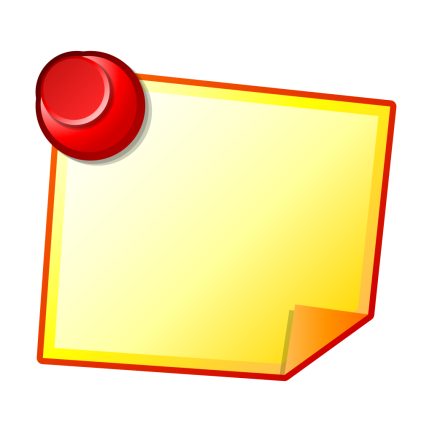 Reminder of the message: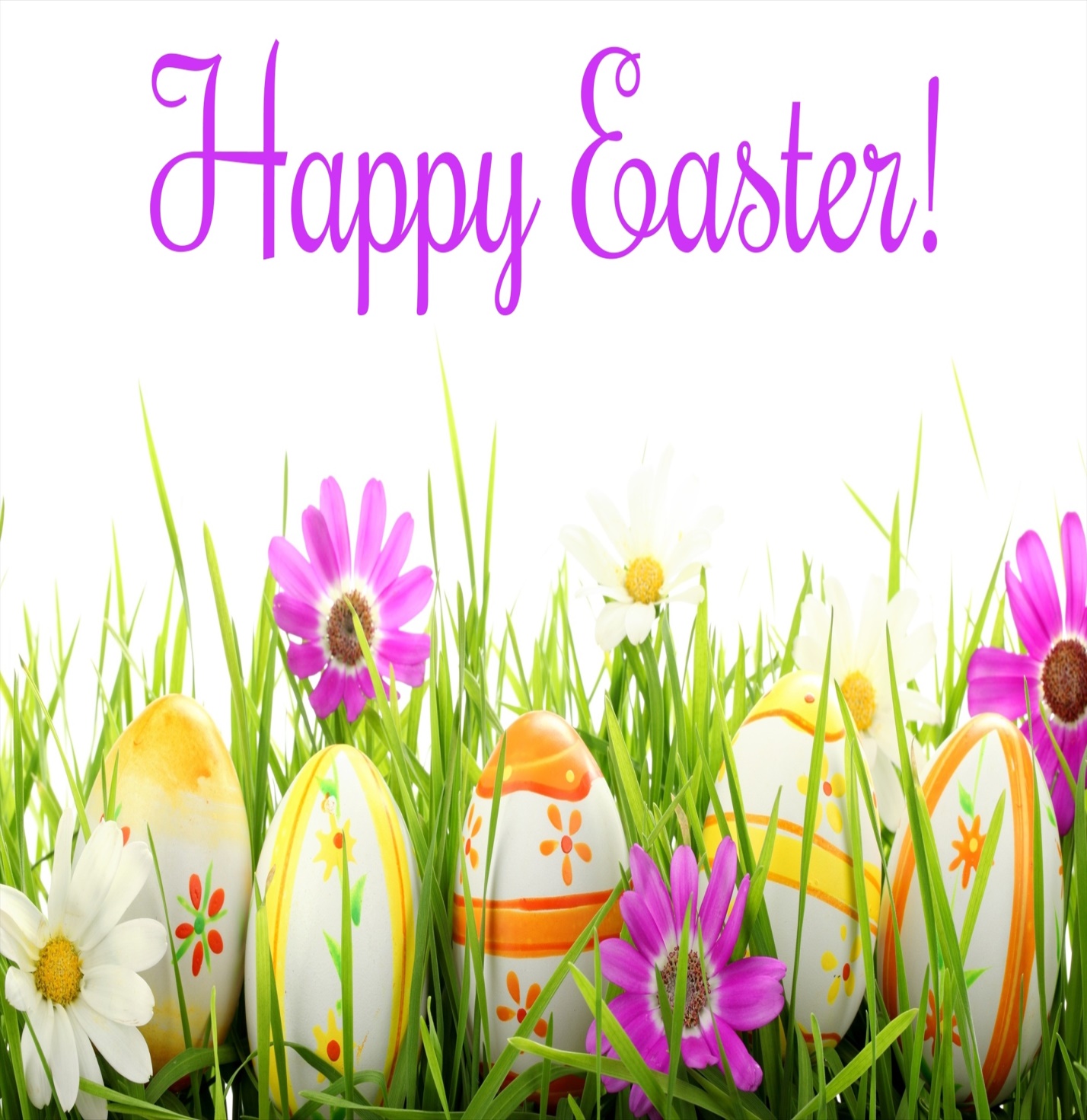 Given By:In MEMORY ofLarry and Susan MeyerRay KnudsonDavid TorgelsonJohn TorgelsonSonja FostvedtBelmer (Red) FostvedtRosalie SheggebyGordon, Daniel & Rosalind SheggebySteve, Sue, Chloe & Lanie AltmannPaige AltmannEdith VogtLoved OnesKeith & Stacey LarsonPaul & Mark Vogt; Mildred LarsonGary BeltzHis parentsGiven By:In HONOR ofStan & Sue MalecekFlorence MalecekChet & Angie BoenGrandchildren, Miranda, Noah, Zane & RyleeGiven By:DonationMark & Sonia GrasmonAngela Cole